مقدمهپوهنحی طب معالجه‎وی به عنوان یکی از رشته های طبی برنامة مشخصی جهت آموزش محصلان این پوهنحی  بعد از نظری و عملی در نظر گرفته است؛ بدین منظور با داشتن نصاب تحصیلی تأیید شده با تعریف مشخص ساعات درسی نظری و عملی را برای هر سمستر در نظر گرفته است؛ از آنجایی که بعد عملی یکی از ابعاد اصلی برای افهام و تفهیم بعد نظری و آموزش بهتر طبابت می باشد با تعیین ساعات درسی مشخص در بخش های مضامین پاراکلینیک و کلینیک مستلزم داشتن پالیسی و رهنمود مشخص برای تطبیق آن می باشد و در این رهنمود به تشریح کامل برنامة عملی نصاب پوهنحی طب معالجه‎وی پرداخته شده است.معرفی کار عملی کار عملی عبارت است از ساعات برنامة درسی پوهنحی طب معالجه‎وی که مکمل ساعات نظری مضمون مربوطه می باشد و به ازای هر کریدت آن 100 دقیقه زمان به عنوان ساعت درسی تعریف شده است. مطابق با کاریکولم، مضامین پاراکلینیک و کلینیک در پوهنحی طب معالجه‎وی دارای یک کریدت کار عملی می باشد و  عناوین و مفردات آن در ازای هر جلسة درسی مشخص گردیده است.ساعات کار عملیکار عملی بر اساس تعریف کاریکولم درسی به ازای هر کریدیت 100 دقیقه محاسبه میگردد که در کاریکولم درسی پوهنحی طب معالجه‎وی مفردات درسی و کریدت عملی مضمون در جریان دوازده سمستر مشخص گردیده است.مدت کار عملی مطابق با مفردات درسی کاریکولم پوهنحی طب معالجه‎وی شانزده هفتة درسی (16 کریدیت) برای کار عملی تعریف شده است  و هر کریدت یک جلسة 100 دقیقه یی را در بر میگیرد. محل کار عملی محل کار عملی در بخش های زیر می باشد:لابراتوارهای پاراکلینیک پوهنحی طب معالجه‎وی؛ لابراتوارهای اختصاصی پوهنحی طب معالجه‎وی؛شفاخانة کادری غالب؛سایر کلینیک ها و شفاخانه های خصوصی و دولتی تحت قرار داد.کورس پالیسی کار عملی تهیه و ترتیب مفردات برای کورس پالیسی بخش عملی هر مضمون بر عهده دیپارتمنت می باشد که با در نظر داشت امکانات موجود جهت تطبیقات مضمون تنظیم میگردد و در جلسة دیپارتمنت تأیید و سپس به دسترس استاد مضمون قرار میگیرد و استاد می باید بر اساس مفردات تعیین شده کورس پالیسی مشخصی را بر اساس OBE  تنظیم نماید و در آغاز سمستر در اختیار محصلان قرار دهد.مکلفیت های مسؤول ستاژ وکار عملیتنظیم تقسیم اوقات کار عملی منظم؛هماهنگی با کلینیک ها و شفاخانه ها برای پیشبرد کار عملی؛تعیین اساتید توانمند برای تدریس بخش عملی ؛تنظیم پالیسی کورس های کار عملی تأیید شده برای هر بخش؛ایجاد لابراتوارهای مجهز ؛تجهیز لابراتوارها با مواد  و امکانات لازم؛ارزیابی کار عملی ؛نظارت و ارزیابی از کارهای عملی محصلان در لابراتوارها، شفاخانه ها و کلینیک ها؛هماهنگی ترانسپورت برای انتقال محصلان به کار عملی .مکلفیت های استاد در کار عملی پایبندی به حاضری و حضور به موقع طبق تقسیم اوقات؛تطبیق کامل ساعت درسی 100 دقیقه یی در هر جلسه؛داشتن چپن سفید در جریان صنف های عملی؛داشتن پالیسی کورس تأیید شده دیپارتمنت و ارائة آن به محصلان صنوف؛استفاده از وسایل ، تجهیزات و امکانات موجود جهت پیشبرد کار عملی؛ارزیابی از محصلان مطابق با پالیسی مشخص؛توجه به حضور فیزیکی و حاضری محصلان در ستاژ؛ آموزش عملی مضمون درسی مربوطه به محصلان؛همکاری با دیپارتمنت در جهت تجهیز لابراتوارها؛استفاده بهینه از مواد موجود در لابراتوارها ؛تطبیق شیوه های بدیل برای بخش هایی که امکان تطبیق کار عملی نباشد؛ مانند سناریو، ویدیوهای آموزشی، مدل مجازی و فعالیت های گروهی)؛خانه پری کتاب ثبت کار عملی و راپور به دیپارتمنت مربوطه .مکلفیت محصل در کار عملیپوشیدن چپن سفید، ماسک و سایر وسایل محافظتی شخصی در محیط لابراتوار و یا کلینیک الزامی می باشد؛محصلان میبایست قبل از حضور در محیط کلینیک ها و شفاخانه ها دورة کامل واکسین هپاتیت را سپری نموده باشند؛تهیه وسایل شخصی و فانتوم های محصلی جهت کار عملی توصیه شده از جانب استاد مضمون در لابراتوارها بر عهده محصل می باشد؛پایبندی به حاضری  و حضور به موقع در ساعت درسی عملی ؛داشتن حاضری حداقل هشتاد درصد (بیش از 20 فیصد غیرحاضری محروم کریدت عملی مضمون میگردد)؛داشتن پوشش مناسب برای محصلان ذکور و رعایت حجاب اسلامی توسط محصلان اناث الزامی می باشد؛همراه داشتن وسایل و مواد لازم در هر جلسة درسی عملی ؛داشتن اخلاق نیک با هم صنفی ها، اساتید، مسؤولان،  پرسونل و کارمندان لابراتوار ها، کلینیک‏ها و شفاخانه ها؛پیروی از پالیسی و مقررات لابراتوار، کلینیک و یا شفاخانه ؛عدم آسیب و خسارت به ابزار ، وسایل و تجهیزات موجود در لابراتوارها ، کلینیک ها و شفاخانه‎ها.ارزیابی استاد مضمون کار عملی از محصلاناز مجموع صد نمرة مضمون در یک سمستر بیست درصد (20 نمره) به عنوان نمرة کار عملی در نظر گرفته شده است که استاد کار عملی می بایست پالیسی مشخص برای محاسبة نمرة هر محصل در جریان ستاژ داشته باشد.استاد کار عملی میبایست در محاسبة نمره کار عملی معیارهای زیر را با فیصدی مشخص در نظر گیرد:حاضری محصل؛داشتن چپن و وسایل محافظتی؛داشتن وسایل شخصی مورد نیاز (فانتوم ها، مدل ها و سایر وسایل مورد نیاز توصیه شده از جانب استاد برای  محصل )؛فعالیت صنفی (انجام تست ها، کار عملی روی مدل ها، اشتراک در بحث ها، دوسیه گرفتن و معاینات فیزیکی و...)؛پرسش و پاسخ (تحریری یا تقریری)؛پروژه های صنفی.ارزیابی دیپارتمنت عمومی از کار عملی مطابق با طرزالعمل ارزیابی پوهنحی آمریت دیپارتمنت و کمیتة تضمین کیفیت دیپارتمنت در ختم هر سمستر می باید مضمون عملی را نیز ارزیابی نماید و ضمن ارائة گزارش به ریاست پوهنحی، نقاط ضعف را شناسایی کرده و با ترتیب پلان بهبود و فیدبک به اساتید یا مسؤولان لابراتوارها در جهت رفع مشکلات در سمستر بعدی اقدام عملی نماید .پیگرد های انضباطی و دسپلینی در کار عملیمحصلان در جریان پیشبرد دروس نظری و عملی می بایست تابع مقررات و لوایح باشند و در صورت بروز تخطی و تخلف، از جانب کمیتة نظم و دسپلین پوهنحی مطابق با طرزالعمل کمیتة نظم و دسپلین پوهنتون غالب تحت پیگرد قرار میگیرد.تخطی ها و تخلف های صورت گرفته در حوزه های زیر تعریف میگردد:الف)تخلفات شخصی:دامن زدن به تعصبات قومی، لسانی و مذهبی؛مشکلات اخلاقی و مزاحمت به افراد یا اشخاص؛بروز جرایم جنایی و هنجارشکنی؛فعالیت های سیاسی و تبلیغاتی خارج از قوانین نافذه کشور؛عدم داشتن پوشش مناسب و دور از شئونات اسلامی.ب)تخلفات وظیفهوی:عدم پایبندی به حاضری؛عدم پیروی از پالیسی و مقررات لابراتوار، شفاخانه و یا کلینیک؛عدم پیروی از توصیه های استاد و یا آمر بخش مربوطه؛ نداشتن رویة مناسب با اساتید ،هم صنفی ها، مریضان، داکتران و پرسونل اداری و خدماتی؛استفاده و انتقال وسایل و تجهیزات به خارج از محیط لابراتوار، کلینیک و شفاخانه؛آسیب رسانده عمدی به امکانات و تجهیزات موجود در محیط لابراتوار، کلینیک و شفاخانه.ج)تخلفات بهداشتی و صحی:نداشتن چپن سفید؛عدم استفاده از دستکش، ماسک و سایر وسایل محافظت شخصی؛سهل انگاری وظیفهوی؛عدم رعایت پاکی و صفایی محیط لابراتوار، کلینیک و یا شفاخانه در جریان کار عملی؛د)سایر تخلفات تعریف شده در طرزالعمل کمیتة نظم و دسپلین پوهنتون غالب هرات.تصویب مصوب جلسة مورخ    23 /   4  /1401      به شماره پروتوکل (  6 ) جلسة شورای علمی      پوهنحی طب مالجوی پوهنتون غالب هرات.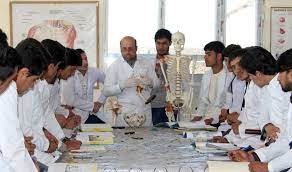 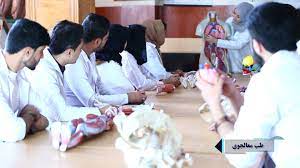 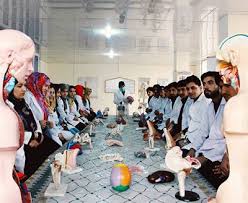 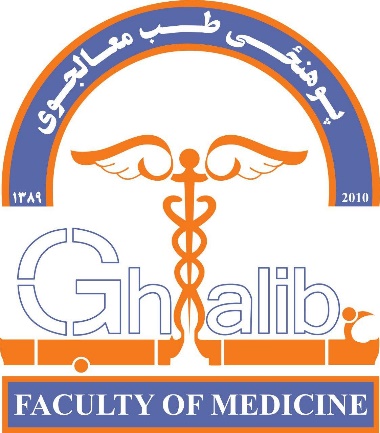 